INDIANA UNDERGROUND PLANT PROTECTION ADVISORY COMMITTEEPUBLIC NOTICEDecember 14, 2023The Indiana Underground Plant Protection Advisory Committee (“Committee”) will meet at the offices of the Indiana 811, 1433 Holey Moley Way, Greenwood, Indiana 46143, on the following dates: Thursday March 14, 2024, at 9:00 a.m. EST		August 15, 2024, at 10:00 a.m. ESTThursday April 11, 2024, at 10:00 a.m. EST		September 19, 2024, at 10:00 a.m. ESTThursday, May 16, 2024, at 10:00 a.m. EST		Thursday, October 17, 2024, at 10:00 a.m. ESTThursday, June 20, 2024, at 10:00 a.m. EST		Thursday, December 12, 2024, at 10:00 a.m. EST	Thursday, July 18, 2024, at 10:00 a.m. EST													The Committee will meet at the French Lick Resort, 8670 West State Road 56, French Lick, Indiana, on the following date:   Monday, November 11, 2024, at 9:00 a.m. ESTThe agenda for the meetings is as follows:Call to OrderIntroductionsApproval of Prior Meeting MinutesAnnouncementsMonthly Cases New BusinessOther BusinessAdjournmentQuestions regarding meetings should be directed to the Indiana Underground Plant Protection Advisory Committee’s legal counsel, Jim Surd, at (317) 232-6735.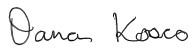 							_____________________											Dana Kosco, Secretary of the Commission 									Indiana Utility Regulatory Commission STATE of   INDIANA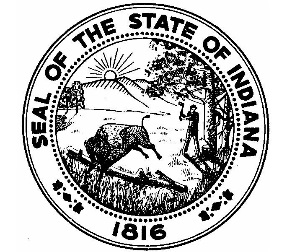 INDIANA UTILITY REGULATORY COMMISSION101 WEST WASHINGTON STREET, SUITE 1500 EASTINDIANAPOLIS, INDIANA 46204-3419www.in.gov/iurcOffice: (317) 232-2701Facsimile: (317) 232-6758